Board update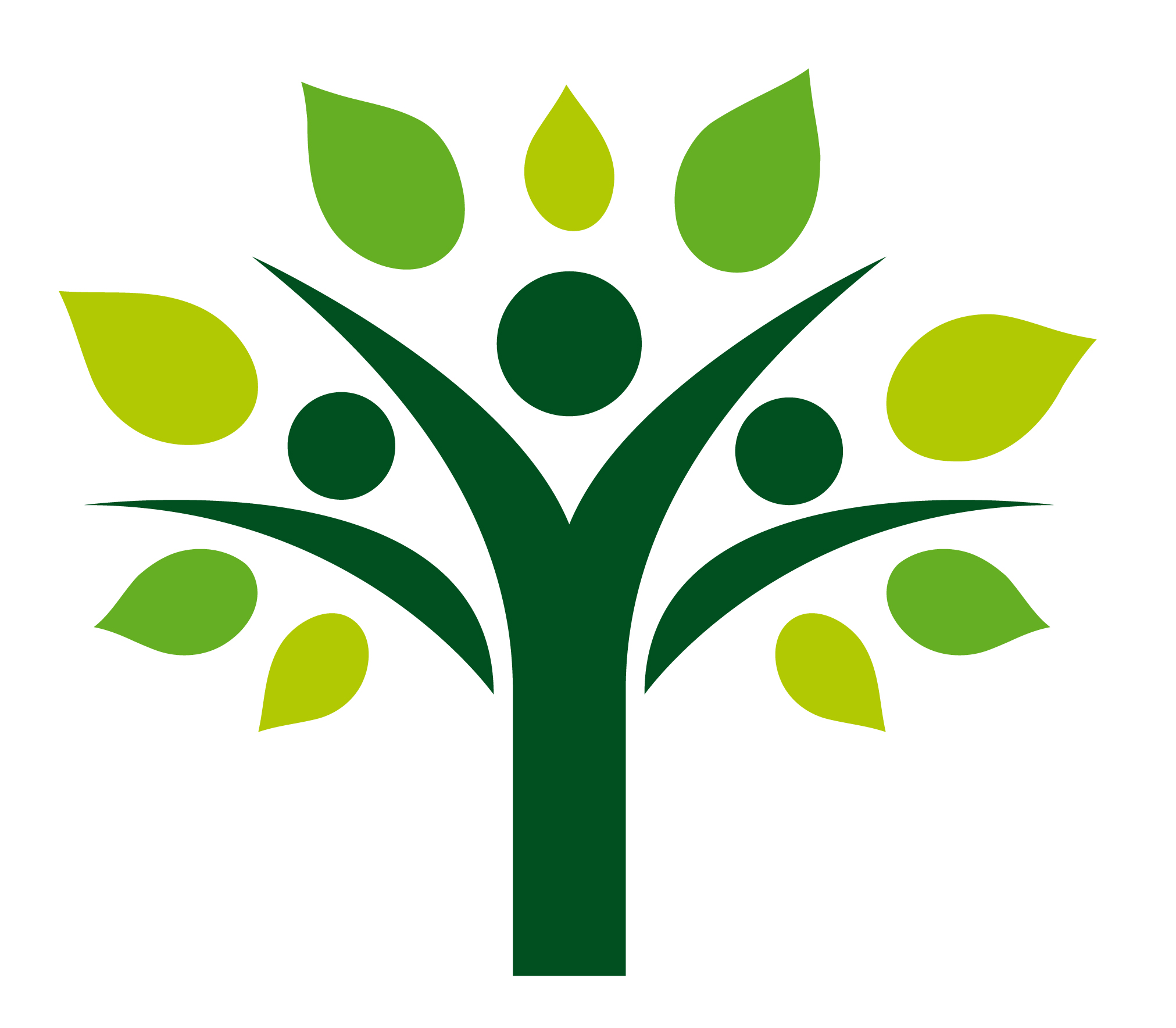 12 November 2021Kia ora koutou It's hard to believe we are already halfway through Term 4 of what has been another challenging year. I would like to take this opportunity to update you on a couple of important matters. COVID-19 Vaccination mandateAs a school board, one of our roles is to ensure the school is meeting all of its legal obligations. At last week’s Board meeting we discussed at length the vaccination mandate for the education sector. The Board is satisfied that all steps are being taken to implement the requirements under the mandatory vaccination order and is following information and processes issued by the Ministry of Education. The Board is confident the school will be compliant by 16 November.More information will be provided through the school newsletter as it becomes available.Board electionsBoard elections are held every three years. The next triennial elections were due to be held in May 2022. The Ministry of Education has since moved school board elections to September 2022. This is partly to recognise the impact that COVID-19 has on school workloads but also to allow time for introducing electronic voting.Sharyn Richardson, who has been a board member since 2016, has advised us she will be standing down at the end of the year, rather than staying on until September. I would like to acknowledge and thank Sharyn for her service to Greenacres, especially her time as chairperson. Sharyn's departure will create a casual vacancy for a parent representative on the board. We are currently determining how to fill this vacancy from early next year until elections take place. Greenacres School is always interested in bringing new parent members onto the board. Many parents have skills and experience in their day-to-day lives that can be applied to a board role. We value diverse thinking and views. Being on the board is a great way of giving back to the school and ensuring that Greenacres is a great place for tamariki to achieve their best.Sharyn provided an overview of what it means to be a board member at the end of the recent literacy hui. Watch the last 10 minutes of the recording to hear about her experiences and what she has got out of being on the Greenacres board.Anyone is welcome to attend and observe board meetings. If you are interested in becoming a board member, attending will give you a taste of what is involved. Also feel free to have a chat with one of the board members. Other great resources include:School Trustee Elections | Becoming a board member (schoolboardelections.org.nz)Community member guide to the role of the school boardWatch out for more information early next year on other aspects of what the board does and the triennial-election process.Ngā mihi nui,Garrick WoodGreenacres School Board